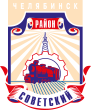 СОВЕТ депутатов советского района
второго созыва454091, г. Челябинск, ул. Орджоникидзе 27А. (351) 237-98-82. E-mail: sovsovet@mail.ruрешениеот 18.02.2021г.                                      					                           № 16/5В соответствии с федеральными законами от 6 октября 2003 года № 131-ФЗ «Об общих принципах организации местного самоуправления в Российской Федерации», от 2 марта 2007 года № 25-ФЗ «О муниципальной службе в Российской Федерации», законами Челябинской области от 30 мая 2007 года № 144-ЗО «О регулировании муниципальной службы в Челябинской области», Уставом Советского района города Челябинска	Совет депутатов Советского района второго созываР Е Ш А Е Т:1. Приложение 2 к Порядку установления размеров и условий оплаты труда выборного должностного лица и лиц, замещающих должности муниципальной службы в Советском районе города Челябинска изложить в новой редакции (приложение 2 к настоящему решению).		2. Считать утратившим силу подпункт 3 пункта 1 решения Совета депутатов Советского района от 24.11.2020 № 13/5 «О внесении изменений в решение Совета депутатов Советского района от 27.08.2019 № 59/2 «Об утверждении Порядка установления размеров и условий оплаты труда выборного должностного лица и лиц, замещающих должности муниципальной службы в Советском районе города Челябинска».3. Ответственность за исполнение настоящего решения возложить на  Председателя Совета депутатов Советского района Найденова С.В., Главу  Советского района          Макарова В.Е.	4. Контроль исполнения настоящего решения поручить Председателю постоянной комиссии Совета депутатов Советского района по бюджету, налогам и экономической политике Бодрягину А.В. 	5. Настоящее решение вступает в силу со дня его официального опубликования и распространяет свое правоотношение с 01 октября 2020 года.Председатель Совета депутатовСоветского района						                                         С.В. НайденовГлава Советского района                                                                                              В.Е. МакаровО внесении изменений в решение Совета депутатов Советского района от 27.08.2019             № 59/2 «Об утверждении Порядка установления размеров и условий оплаты труда выборного должностного лица и лиц, замещающих должности муниципальной службы в Советском районе города Челябинска»